ATTENDEES:Directors:Laurie Frederickson- PresentAnay Terala- PresentSteph Belmontes- PresentBrayton Rose- PresentJasmine Fan- AbsentKhushi Sahi- PresentAnagha Kumar- PresentLorenzo Powell- PresentSahir Mir- AbsentYash Jain- PresentAlexandros Chatzipanagos- AbsentCarley Mosby- AbsentAditya Lahiri- PresentElisabeth Melms- PresentMinseo Kim- PresentShraavya Pydisetti - PresentRezwana Habib - AbsentIzzy Kudish- PresentHank Walter- PresentJa Quita Joy Roberts- AbsentDavid Miller- AbsentDanielle DeSwawal- PresentAdvisors:David EronIan FournieTeresa WeimannZoe ZgodzinskiGuests:MarthaCOMMITTEE REPORTS: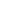 Lorenzo: BKB is this weekend and the mixer is Friday. Is anyone interested in going to the Mixer?	Shraavya: They want people from Union Board at the Mixer. 	Lorenzo: It's at 4:30.	Elisabeth: Until when?	Lorenzo: 8:30.Lorenzo: Last weekend was Party of the Pacifica; it was pretty fun. The dress code for BKB is business professional, no jeans. Most of the guys on the BKB board are wearing suits. We are planning to take a group photo. Please let me know if you would be willing to help with setup or cleanup. David, Teresa, and I will be at the table since it is a ticketed event. Please be there at 6 pm. Aditya: The 2023 rewind reel on Instagram crossed 10.5K views. It is our most watched reel. Lorenzo and I are working on how UB can be showcased at BKBMinseo: In the process of making an interest survey for travel locations..Ian: I am happy to be back.Hank: This morning was the first meeting of the IMU visioning committee. Danielle and Anne are on it. By April 1st, that board is supposed to have recommendations for the vision of how the union should move forward and what role UB has with the IMU. Thank you for attending Danielle’s lecture regarding student unions. Does anyone know about the Kelley Balance room?	Elisabeth: I think it's cool; I wish I were a Kelley student to go to	Khushi: I used it once, and it was really nice.	Anay: I used it last year, and it was really nice	Shraavya: it's a nice place to stop by in between classes. 	Hank: How is that different from a lounge? 	Everyone: It's a nice dark and quiet place, it's more comfortable, and there is more space to relax. There are pods and private places to sleep and relax without people watching you. It's very tucked away from public areas. 	Hank: I received an email on behalf of the Bloomington space committee; there has been a decision that a balance room should be on each of the 9 campuses of IU. It hasn't been decided yet if it will be in the Union, but it has been recommended. There is currently no space for it. I am envisioning a conversation that will need you all to be involved; what space would you want? What space would we convert? Danielle: I did the same as Hank except for the balance roomIzzy: In the process of figuring out things for March Madness, I’m working on two different ideas right now. Elisabeth: Mind and Body has tabeling in the IMU on Valentine's Day. It is giving away goodie bags for self-care. It's from 2-4 on Valentine's Day; hoping someone can help. Ran into technical difficulties for February events; wanted to have yoga and a self-defense class. We are rescheduling times to make them accessible to students. Martha- Canvas AD. We've been planning a few events; there's a Valentine’s event happening on February 9th. We are also starting to work on marketing for the magazine. Anay- I went to the first Visioning committee meeting today. Laurie- Had the first art initiative meeting, applying for a grant for more art, updating the Georgian room pictures, working with La Casa and Latinos Unidos. Working with the scholarship office to improve how students will receive Union Board scholarships if they are GROUPS or 21st-century scholars. Working with creating a senior award for student awards. Just came from a meeting with Hillel to plan an event about anti-Semitism, dinner, and a movie. Brayton- Working on sponsorship packet. Went to Danielle’s presentation. Met with the exec on Tuesday; Hank had a presentation about the IMU at the exec meeting. Keeping up with peach pit marketing. Steph- Went to Danielle’s presentation, and I’m working on a proposal for next week.Yash- Next week having the first event, it's a sneak peek of the Bob Marly movie. We had our first committee meeting, and Sahir and I went to Sundance. Anagha- Working on a bigger cooking event, deciding on which celebrity chef to bring. Had a meeting with Laurie and IU dining to make dining more accessible. Shraavya- AD applications closed on February 1, going over interviews. Should have all emails sent out next week. Have a Slack for all of the ADs. Committee member applications are open and are closing on the 10th. Planning the AD mini retreat. Khushi- Thank everyone for helping with the Party for the Pacifica and working on Peach Pit marketing. Thinking of tabling events. A couple of ideas floating around.Zoe- HereDISCUSSION ITEMS: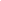 Item 1: Preparation for Board With Vicka Next WeekLaurie- Everyone showing up showed how much governance means to students. The office of Student Life is currently going through some updates. We’ve had to push to get the meeting set up when it is convenient for students; I will ask one of you to be a proxy. At our next board meeting, Vicka will be here for the whole time. We want to put our best foot forward; we want to demonstrate to Vicka what the Union Board does, she is new to the union, and this is all different to her. We need to show her what an organization led by students looks like. I will probably be more strict about the parlomentary procedures. Next week we will have a more formal meeting. When giving committee reports please include what Union Board means to you, what is the bigger picture of your role and our role. I am hoping to have a good catering of proposals and discussion items so she can understand what we are. What are some things that stood out to you if you went to Danielle’s presentation?Shraavya- I liked learning about the other unions and universities and was hoping we could bring some of those ideas to the IMU. Elisabeth- I agree; Danielle talked a lot about connecting the union to academics. You got me interested in thinking about if the union contributes to my academic success. You gave cool examples of how other unions foster collaboration which got me to think about the potential of our union Brayton- It was interesting how there is pressure on higher education.Anay-  You talked about how it isn't just about the president saying it is about the students, it is about the decisions and the bigger decisions made. Anagha- I enjoyed when you talked about pre and post-pandemic and its impacts on student involvement.Laurie- some high-level takeaways are the importance of a union and enriching the student experience. How do the experiences in the union connect to what is learned in the classrooms? The idea of physical space reflects and fosters inclusivity and engagement. Danielle- I'm glad you listened. I am really appreciative of you all being in attendance. I think it is a critical moment for the union board. You're in a perfect spot to think about what it is that we haven't done and what could look different. Next week when Vicka is here, when you give your reports, provide some data about scope and depth. Give attendance numbers and comments that you heard from guests. Figure out what the numbers and narratives Item 2: Peach Pit Support* Conversation regarding budget and marketing for Peach Pit concert * Item 3: RecruitmentRefer to Shraavya’s committee report above.Item 4: MarketingAditya- Introducing the marketing timeline. The marketing form must be filled out a month before an event. The one month cushion helps the graphic designers with balancing their work. After that, your design will be completed in 2 weeks. Distribution, social media, and physical poster distribution begin. If you have social media ideas, please tell me. Ill send the marketing form in the slack and pin it. 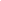 ACTION ITEMS: Item 1: IUB Police Chief Search CommitteeLaurie- Over the past year, UB has been an advocate for being on search committees; IUPD is opening the Police Chief position. They are inviting students to listen to an overview of the hiring process for the IUPD Police chief on February 6 from 3 pm-4 pm. Elisabeth- Did we get a new police chief last year? Hank- They did a search but didn't hire anyone.Danielle- This is important since it will help frame the job description and general approach. It is important for students to be present to help Laurie- Voting to approve for Shraavya, Lorenzo, and Elisabeth to be our UB representatives.Voting: Approved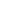 UPDATESHank- I have lunch with the president, vice president, and student government; the president has 2 months left in the term. They want to do something to celebrate the Union since it is the heart of campus. This may be something that Union Board may want to be involved in. 	Laurie- I will ask her about that.Brayton- I sent a survey in the director's Slack; all you have to do is describe my strengths and weaknesses for a class project. Please help me and fill it out. Laurie- If directors that are not directly affiliated with BKB, please go to the mixer tomorrow. Shraavya- Please stop by to say hi; we are there from 7 am to 9 pm. Lorenzo- If you have issues getting in, please send me a message, and I will get you in. Shraavya- Please wear a UB shirt to the mixer. It starts at 4:30 pm tomorrow at the Alumni Hall. Laurie- I want to recognize Lorenzo for his two amazing events and shout out to KhushiBrayton- Hanks, and Danielle for their presentations this week. Adjourned: 7:16